Y5 Gold task for Mon 7th Feb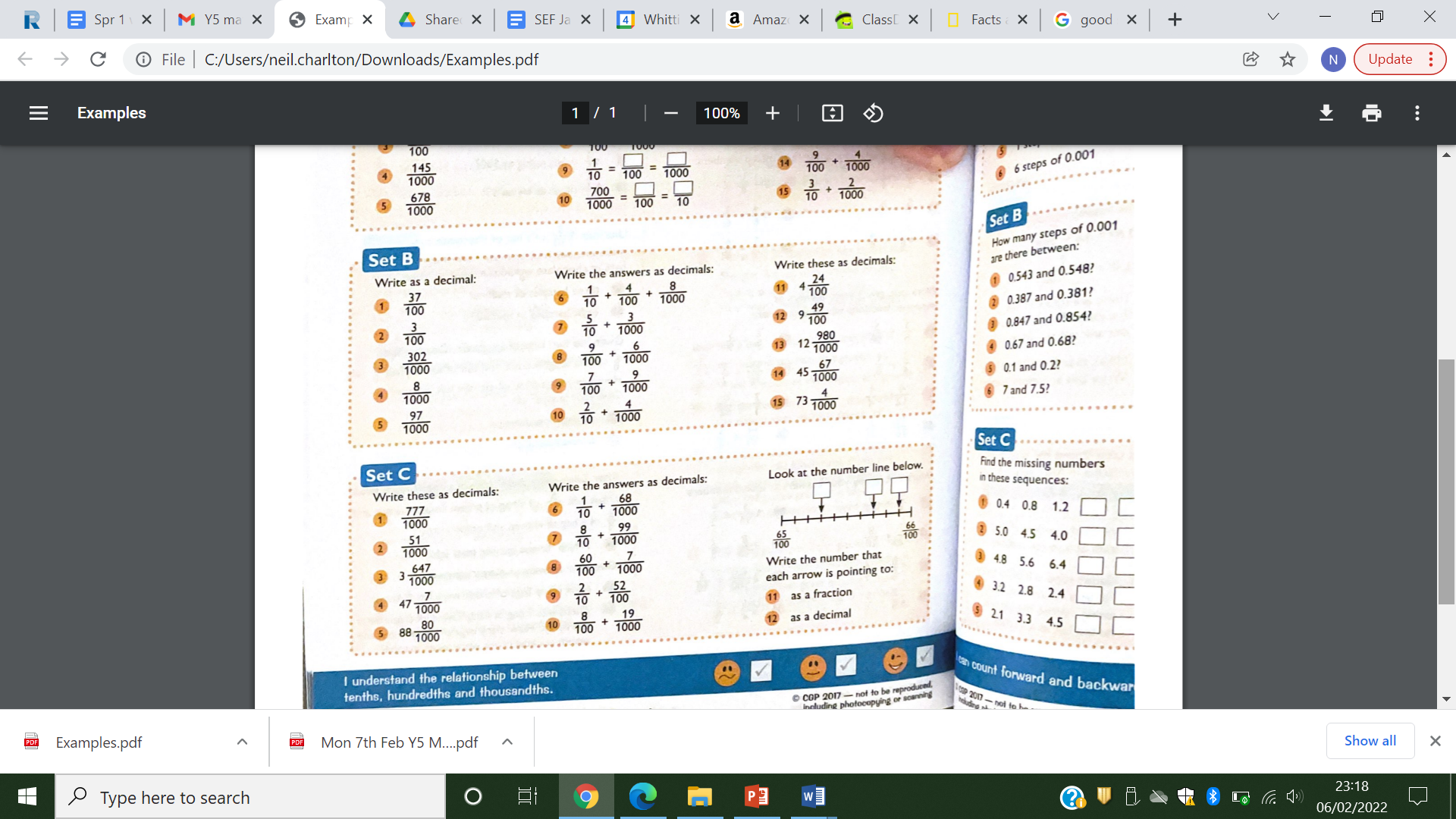 